Dodatek č. 1 ev. č. DS201600717ke smlouvě o dílo ev. č. DS 201600608                    uzavřené dle § 2586 a násl. zák. č. 89/2012 Sb., občanský zákoníkI. Smluvní strany:Objednatel:		statutární město LiberecNám. Dr. E. Beneše 1                               	460 59 Liberec 1                                	IČ: 00 26 29 78 Zastoupené Tiborem Batthyánym, primátorem města, ve věcech této smlouvy zastoupené: Ing. Karolínou Hrbkovou, náměstkyní primátora pro územní plánování, veřejnou zeleň a životní prostředí, Ve věcech technických zastoupené Ing. Lucií Sládkovou, vedoucí odboru ekologie a veřejného prostoru/dále jen objednatel/Zhotovitel:		TEWIKO systems, s. r. o.			Dr. Milady Horákové 185/66			460 07 Liberec			IČ: 25472887			zastoupené Radimem Kozákem, jednatelem společnosti		                                                     /dále jen zhotovitel/Článek I.Předmět dodatku1.1 Smluvní strany uzavřely dne 27. 7. 2016 Smlouvu o dílo ev. č. DS 201600608 (dále jen „Smlouva“), jejímž předmětem je realizace akce „Dětské hřiště Jáchymovská – revitalizace plochy“.1.2 Rozsah díla a bližší specifikace byla stanovena zadávací dokumentací veřejné zakázky a nabídkou zhotovitele ze dne 27.6.2016 a zahrnuje obnovu plochy dětského hřiště včetně osazení plochy šesti herními prvky, vypracování výkazu výměr a vlastní realizaci stavby na pozemku p. č. 218/1 v k.ú. Františkov.1.3 Vzhledem k tomu, že se v průběhu plnění díla vyskytla potřeba víceprací, které nebylo možné předvídat, dohodly se smluvní strany na následujících změnách a doplnění „Smlouvy“: a) změna předmětu plnění smlouvy o dílo: čl. II. odst. 2 „Smlouvy“ ve znění „Součástí veřejné zakázky je i oprava obruby stávajícího pískoviště a odstranění betonového dílce “ se nahrazuje textem: „Součástí veřejné zakázky je i odvodnění betonové vany pískoviště provrtáním dna a zabezpečením písku proti propadu, opatření obruby dřevěnými sedáky z modřínového dřeva s impregnací a odstranění betonového dílce“. b) změna termínu plnění: čl. III. věta druhá „Smlouvy“ ve znění: „Dokončení a předání stavby: 31.8.2016“ se na základě nepředpokládaných technických problémů, které nešly specifikovat již v zadávací dokumentaci, nahrazuje textem: „ Dokončení a předání stavby: 15.9.2016  “.c) změna ceny za dílo: čl. IV. odst. 1 „Smlouvy“ ve znění:  se nahrazuje textem: Cena víceprací je určena cenovou nabídkou zhotovitele ze dne 23.8.2016, která tvoří přílohu č. 1 tohoto dodatku.Článek II.Ostatní ujednání2.1 Ostatní ujednání „Smlouvy“ nejsou tímto dodatkem dotčena a zůstávají v platnosti.Článek III.Doložky3.1 Smluvní strany berou na vědomí, že tento dodatek bude zveřejněn v registru smluv podle zákona č. 340/2015 Sb., o zvláštních podmínkách účinnosti některých smluv, uveřejňování těchto smluv a o registru smluv (zákon o registru smluv).3.2 Smluvní strany berou na vědomí, že jsou povinny označit údaje v dodatku, které jsou chráněny zvláštními zákony (obchodní, bankovní tajemství, osobní údaje, …) a nemohou být poskytnuty, a to šedou barvou zvýraznění textu. Smluvní strana, která dodatek zveřejní, za zveřejnění neoznačených údajů podle předešlé věty nenese žádnou odpovědnost.3.3 Dodatek nabývá účinnosti nejdříve dnem uveřejnění v registru smluv v souladu s § 6 odst. 1 zákona č. 340/2015 Sb., o zvláštních podmínkách účinnosti některých smluv, uveřejňování těchto smluv a o registru smluv (zákon o registru smluv). 3.4 Smluvní strany berou na vědomí, že plnění podle tohoto dodatku poskytnutá před jeho účinností jsou plnění bez právního důvodu a strana, která by plnila před účinností této smlouvy, nese veškerou odpovědnost za případné škody takového plnění bez právního důvodu, a to i v případě, že druhá strana takové plnění přijme a potvrdí jeho přijetí. 3.5 Smluvní strany shodně prohlašují, že cena určená v dodatku je cenou obvyklou ve smyslu § 2999 zákona č. 89/2012 Sb., občanský zákoník.Článek IV.Závěrečná ujednání4.1 Obě strany prohlašují, že tento dodatek podepsaly prosty omylu a tísně a toto své prohlášení stvrzují svými podpisy.4.2 Dodatek je vyhotoven ve čtyřech stejnopisech, z nichž každá ze stran obdrží po dvou.4.3 Dodatek nabývá platnosti dnem podpisu obou stran.4.4 Pokud není uvedeno jinak, řídí se smluvní vztahy této smlouvy občanským zákoníkem.4.6 Smluvní strany souhlasí, že tento dodatek může být zveřejněn na webových stránkách statutárního města Liberec (www.liberec.cz), s výjimkou osobních údajů fyzických osob uvedených v tomto dodatku.Přílohy:Příloha č. 1: cenová nabídka zhotovitele na vícepráceV Liberci 				dne:………………………….			dne:…………………………………..        …………………………………….			………………………………………..Ing. Karolína Hrbková                            	            	Radim Kozáknáměstkyně primátora					jednatelZa objednatele                                                          		Za zhotovitelePříloha č.1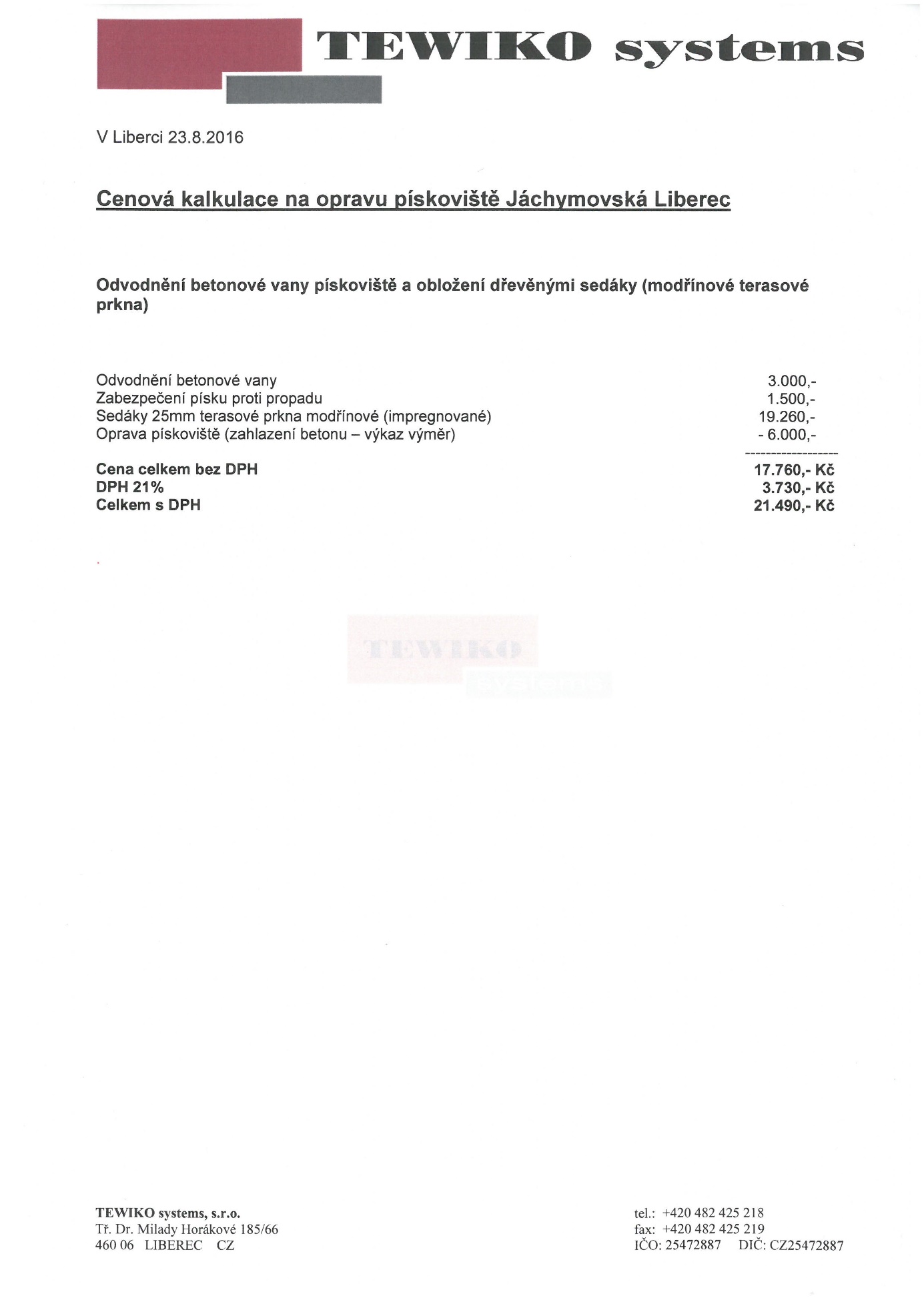 Cena celkem bez DPH          395 630  KčDaň z přidané hodnoty 21%            83 082   KčCena celkem vč. DPH          478 712   KčCena celkem bez DPH              413 390 KčDaň z přidané hodnoty 21%                86 812 KčCena celkem vč. DPH             500 202 Kč